RésuméLa troisième réunion du Groupe de travail du GCDT sur les activités préparatoires en vue de la CMDT (GT-GCDT-Prep) a eu lieu le 30 septembre 2020 et a été suivie par plus de 90 participants.IntroductionLa Directrice du Bureau de développement des télécommunications de l'UIT (BDT), Mme Doreen Bogdan-Martin, a souhaité la bienvenue aux participants et a souligné l'importance de cette réunion qui se tient juste après une semaine très chargée (21-25 septembre 2020), lors de laquelle 40 manifestations numériques de haut niveau ont eu lieu dans le cadre de l'Assemblée générale des Nations Unies. Un certain nombre de ces manifestations ont mis en avant l'importance de la Conférence mondiale de développement des télécommunications qui se tiendra en 2021 (CMDT-21). Le monde vient de se rendre compte de la dure réalité, à savoir que 3,6 milliards de personnes ne sont pas connectées. Et tout ce que le COVID-19 implique pour ceux qui ne sont pas connectés fait que le travail que nous effectuons pour ce processus de préparation et la Conférence en elle-même sont encore plus importants qu'avant car, au moment de conclure la Conférence, nous devrons avoir élaboré une feuille de route claire pour connecter l'autre moitié de la population mondiale, a expliqué Mme Bogdan-Martin aux participants.Le Président du Groupe de travail du GCDT sur les activités préparatoires en vue de la CMDT, M. Santiago Reyes-Borda (Canada), a fait remarquer que le monde traverse une période très difficile, qui met en exergue l'importance capitale de la connectivité, de l'accès et de l'utilisation, ainsi que du renforcement des capacités. Il a présenté les trois contributions reçues pour cette réunion: une contribution soumise conjointement par la Lituanie et le Royaume-Uni, une contribution soumise par plusieurs pays, à savoir l'Argentine, le Brésil, le Canada et les États-Unis, et une contribution de l'Égypte.Au total, le GT-GCDT-Prep a reçu huit contributions à ce jour, avec les cinq contributions soumises par la Fédération de Russie, la Lituanie, l'Association pour l'Europe, le Moyen-Orient et l'Afrique des opérateurs de satellites (ESOA), l'Indonésie et le Zimbabwe.Le Groupe tiendra sa quatrième et dernière réunion le 20 octobre 2020 et doit soumettre son rapport final, assorti de recommandations concernant la manière de procéder pour préparer la CMDT, à la réunion du GCDT qui aura lieu le 23 novembre 2020.Adoption de l'ordre du jourL'ordre du jour figurant dans le Document 14 a été approuvé sans modification.Points à retenir de la présentation des contributionsDans leur contribution commune (Document 15), les Administrations du Royaume-Uni et de la Lituanie ont proposé que la CMDT-21 ait pour thème général: "Reconstruire un monde meilleur: Réduire la fracture numérique". Le Royaume-Uni a présenté ce thème et expliqué que rien n'est plus important que l'élimination de la fracture numérique pour la partie de l'humanité qui est encore laissée pour compte. La pandémie de COVID-19 a montré on ne peut plus clairement que la connectivité numérique, en particulier une connectivité abordable, c'est-à-dire abordable du point de vue de l'utilisateur, est un élément indispensable pour pouvoir participer à la vie économique. Il est temps de concentrer tous les efforts pour faire ce qui doit être fait et rassembler les parties prenantes des institutions financières, des banques de développement, des organismes de développement et, bien évidemment, les membres de l'UIT afin de définir précisément ce qui doit être accompli pour enfin réussir à garantir une connectivité abordable pour tous partout dans le monde et de travailler en collaboration sur l'action à mener.En sa qualité de coordonnateur de la CITEL pour le GT-GCDT-Prep, le Brésil a présenté le Document 16, qui est une contribution soumise par plusieurs pays dans laquelle il est insisté sur le fait que la CMDT-21 devrait offrir un cadre tourné vers l'action avec des dialogues interactifs entre les parties prenantes ayant pour objectif de définir une vision commune des barrières existantes et de promouvoir des solutions durables et innovantes pour étendre la connectivité dans le monde entier, en particulier dans les pays en développement. Plusieurs propositions ont été mises en avant lors de cette présentation.L'une des propositions est de tenir jusqu'à trois réunions interrégionales avant la Conférence. L'objectif des activités préparatoires menées au niveau régional devrait être de définir des priorités ou des initiatives régionales, de réviser des résolutions ou de rédiger des projets de résolution nécessitant un travail long, d'examiner les questions liées aux commissions d'études et aux Questions qui leur sont confiées et d'élaborer des lignes directrices relatives à la déclaration.La CMDT a besoin d'attirer de nouveaux participants du secteur privé venant d'horizons plus divers et de possibles bailleurs de fonds. Pour ce faire, des institutions comme la Banque mondiale, les banques régionales de développement, les organisations de la société civile, les représentants des communautés marginalisées, ONU Femmes, le HCR, l'UNICEF et d'autres entités pourraient être associés au processus de préparation et jouer un rôle particulier pendant la Conférence.Il convient d'envisager de regrouper le Segment de haut niveau et les manifestations parallèles pour créer des manifestations thématiques qui composeraient un "Volet sur le développement". Ce volet thématique ou consacré au développement devrait être séparé du travail relatif aux aspects administratifs effectué par la Conférence, tout en faisant néanmoins partie du programme de travail de la CMDT-21. Ce volet devrait avoir vocation à se de tenir sur deux ou trois jours afin de s'assurer la participation et la présence du plus grand nombre possible de délégués de haut niveau.Le thème de la CMDT-21 devrait porter sur la promotion d'une connectivité universelle, sûre et abordable et sur les solutions pour connecter ceux qui ne le sont pas, compte dûment tenu du rôle de la connectivité aux télécommunications/TIC pour atteindre les Objectifs de développement durable (ODD) et répondre aux besoins particuliers des groupes vulnérables (populations autochtones, femmes, personnes âgées, personnes handicapées, jeunes, etc.). Compte tenu de la pandémie de COVID-19, la Conférence pourrait traiter des expériences, des défis et des possibilités connexes et étudier les incidences de la pandémie sur la promotion de la connectivité aux télécommunications/TIC.Enfin, il serait important d'établir une liste d'invités spéciaux, avec une liste restreinte de personnalités de très haut rang ou d'invités d'honneur. Si l'accent est mis sur des dialogues orientés vers l'action, il faudrait envisager de faire figurer des spécialistes ayant une expérience dans le domaine opérationnel ou de l'exécution sur cette liste. Ces invités pourraient diriger des séances spéciales inscrites au programme de la Conférence, sur des thèmes comme le financement des projets de développement des TIC, le fonctionnement des organismes et des banques de développement et la manière de procéder pour avoir accès à leurs lignes de crédit.L'Égypte a présenté sa contribution (Document 17) dans laquelle il est proposé de tenir deux réunions interrégionales, une au premier trimestre de 2021 et l'autre après la série de réunions préparatoires régionales. Selon l'Égypte, il n'est pas nécessaire de tenir un trop grand nombre de réunions interrégionales, étant donné que les organisations régionales des télécommunications auront besoin d'un délai suffisant pour arrêter leur position commune.Il est indiqué dans la contribution de l'Égypte que le Segment de haut niveau peut être modifié en vue de le rendre plus interactif et d'y associer différentes parties prenantes. Le premier jour de la Conférence pourrait être consacré au Segment de haut niveau, qui pourrait prendre la forme d'une table ronde rassemblant les participants de haut niveau assistant à la Conférence. Les thèmes de discussion seraient décidés à l'avance.Il est souligné dans la proposition que les déclarations de politique générale sont considérées comme un élément important pour permettre aux États Membres de présenter leur expérience et que la CMDT est un excellent cadre pour cela. C'est pourquoi il est proposé que les déclarations de politique générale puissent être enregistrées et diffusées sur des écrans sur le lieu de la Conférence ainsi que sur le portail en ligne de la CMDT. À cet égard, il faudra faire en sorte de rendre le portail en ligne plus interactif.Le secrétariat a présenté une note de synthèse concernant la CMDT-21, le Sommet pour la jeunesse et le processus de préparation (Document DT/4). Ce document est une synthèse des contributions reçues et porte en particulier sur la demande formulée par les participants aux deux réunions du Groupe précédentes, qui souhaitent avoir une vision claire de ce à quoi les futures CMDT pourraient ressembler. La principale proposition contenue dans cette note de synthèse est d'organiser la Conférence en deux segments: un "Segment sur les partenariats" est un Segment administratif. Le Segment administratif correspond à la partie statutaire de la CMDT. (Note: Les expressions "Segment sur les partenariats" et "Volet sur le développement" sont utilisées indifféremment dans le présent rapport.)Le "Segment sur les partenariats" serait le résultat de la fusion du Segment de haut niveau de la Conférence et des manifestations parallèles et pourraient y collaborer les autres Bureaux et départements de l'UIT, ainsi que les organisations extérieures, des secteurs public et privé.Un nouvel élément qui n'est pas tiré directement de contributions déjà soumises par les membres est le Sommet pour la jeunesse, que l'UIT prévoit de tenir les deux jours précédant la CMDT-21. Ce sont les jeunes qui hériteront du monde que les technologies sont en train de modeler. Il est essentiel que l'UIT écoute leurs points de vue et soit attentive à leurs attentes vis-à-vis de la technologie et que les jeunes soient acteurs de la solution pour relever les défis auquel le monde fait face aujourd'hui.Commentaires, observations et questionsLe thème général "Reconstruire un monde meilleur: Réduire la fracture numérique" proposé par le Royaume-Uni et la Lituanie pour la CMDT-21 a reçu le soutien des participants, un participant ayant toutefois suggéré que l'expression "réduire la fracture numérique" est datée et devrait être remplacée par une expression plus actuelle comme "ne laisser personne de côté".Les participants ont accueilli favorablement la proposition de tenir un Sommet pour la jeunesse, l'Égypte voyant dans ce sommet une excellente façon d'associer les jeunes aux travaux de la CMDT et à l'environnement des télécommunications/TIC dans son ensemble. L'idée d'organiser un à hackathon avec le secteur privé dans le cadre du Sommet pour la jeunesse, comme proposé dans la contribution soumise par l'Argentine, le Brésil, le Canada et les États-Unis, a également recueilli un certain soutien.Les participants ont posé de nombreuses questions. En particulier, la Fédération de Russie a demandé "quel est l'objet de la Conférence" et a poursuivi en soulignant que cet objet est clairement défini dans la Constitution et la Convention de l'UIT, dans les Règles générales régissant les conférences, assemblées et réunions de l'Union et dans la Résolution 1 de la CMDT. Y aura-t-il des déclarations de politique générale? S'il est prévu que les déclarations de politique générale soient prononcées dans le cadre du "Segment sur les partenariats", les participants de haut niveau seront-ils d'accord pour prononcer ces déclarations en dehors des séances plénières de la Conférence? Qui financera les manifestations supplémentaires? La future Conférence ressemble de plus en plus à un Forum du SMSI. Bien qu'elle souscrive sans réserve à la nécessité d'associer le secteur privé et d'autres organisations et institutions financières, la Fédération de Russie a néanmoins suggéré que, peut-être, le Segment de haut niveau pourrait prendre la forme d'un forum mondial de développement tenu juste avant la Conférence ou après.L'Arabie Saoudite a demandé de quelle manière les manifestations thématiques influenceront les résultats d'une Conférence dont les travaux reposent sur les contributions. De quelle manière serait-il possible, sur le plan juridique, d'utiliser des résultats supplémentaires venant d'entités non-membres dans le cadre de la Conférence? Il devrait être clair qu'une conférence est une conférence et que des manifestations parallèles sont des manifestations parallèles. En d'autres termes, par définition, les membres versent une contribution à l'UIT. Quelles seront les modalités de participation pour les entités non-membres? L'intégration de manifestations parallèles (qui ont normalement lieu pendant la pause-déjeuner) dans le programme de la Conférence augmenterait les coûts pour l'UIT. Qui assumera ces coûts supplémentaires? Vu le système d'accréditation, comment l'UIT fera-t-elle la distinction entre membres et non-membres?L'Arabie saoudite est bien évidemment favorable à l'innovation, mais elle émet une certaine réserve car ce n'est pas parce que la porte est grande ouverte qu'il faut que la Conférence se lance dans des activités qui ne relèvent pas de son domaine de compétences et qui risqueraient d'éloigner les membres de leurs principaux buts et objectifs. L'Arabie Saoudite a annoncé qu'elle soumettrait une contribution à la quatrième et dernière réunion du GT-GCDT-Prep. En attendant, elle considère qu'en tant que conférence, la CMDT devrait s'en tenir au format traditionnel d'organisation du travail et de négociation des résolutions. Il est nécessaire de penser avec soin la manière dont les représentants de haut niveau prononceront leurs déclarations, étant donné que le Segment de haut niveau est l'un des éléments les plus importants de la Conférence.Rappelant le terrain d'entente trouvé à la première réunion du GT-GCDT-Prep, à laquelle il a été recommandé que l'interprétation devrait être assurée dans les six langues officielles de l'Union et que si les fonds ne sont pas disponibles, les réunions du Groupe se tiendraient en anglais uniquement, certaines délégations ont de nouveau dit qu'il était nécessaire d'assurer l'interprétation dans les six langues pour la prochaine réunion, étant donné qu'il s'agira de la dernière réunion du Groupe et qu'elle portera sur l'examen du rapport à soumettre au GCDT (TDAG-20/3).En réponse aux questions posées par la Fédération de Russie, le secrétariat a indiqué que l'objet de la CMDT n'a pas changé. Lors de l'examen des contributions et du travail de réflexion mené en interne, le secrétariat a veillé à ce que la Conférence dans sa partie administrative soit maintenue telle quelle – c'est-à-dire, une conférence reposant sur les contributions, dirigée par les membres et pour les membres. En ce qui concerne la programmation des manifestations, le secrétariat a fait savoir qu'à ce stade, l'hypothèse est que le Segment administratif de la Conférence laissera deux à trois jours disponibles pour le Volet sur le développement, qui comprendra le Segment de haut niveau. Toutefois, cela dépendra, bien sûr, du temps que l'on réussira à gagner en menant un travail de préparation plus efficace. Quoi qu'il en soit, tout sera mis en œuvre pour éviter une situation avec des séances qui se poursuivent tard dans la nuit, comme cela a été le cas à la CMDT-17, lors de laquelle, comme la Fédération de Russie l'a souligné, certains documents ont été soumis à la Commission de rédaction trop tard pour qu'elle puisse achever le rapport final de la Conférence.Projet de programme de gestion du temps pour la CMDT-21Les discussions ont ensuite porté sur un avant-projet de programme de gestion du temps pour la CMDT-21 (Document DT/5), présenté par le secrétariat. Le Segment administratif de la Conférence est indiqué en jaune et les manifestations thématiques sont indiquées en bleu.La Présidente du GCDT a indiqué que ce programme aborde des choses concrètes, étant donné que l'on essaie d'imaginer l'organisation des travaux de la Conférence et la façon de mener à bien tout le travail qui doit être fait. Elle a fait observer que l'objet des manifestations thématiques et leur programmation doivent être précisés lors des prochaines discussions et, de plus, qu'avec un si grand nombre de manifestations thématiques, il sera plus difficile de produire les effets que recherche le GCDT pour la CMDT.Quand le Volet sur le développement devrait-il avoir lieu? Deux jours avant la Conférence, deux jours après l'ouverture de la Conférence ou deux jours avant la clôture de la Conférence? L'Égypte a proposé le premier jour, tandis que la Jordanie a proposé les deux derniers jours de la Conférence, alors qu'il faudra peut-être convenir d'un projet de déclaration ou de tout autre document clé, ce qui pourrait aider à nouer un dialogue constructif avec les autres parties prenantes. Pour la Jordanie, la première semaine de la Conférence (en milieu de semaine) est une bonne solution, si les membres veulent s'appuyer sur davantage de contributions soumises par d'autres parties prenantes. À cet égard, le secrétariat a fait observer que c'est aux membres qu'il incombe de décider si le Volet sur le développement doit reposer sur des contributions.Les participants ont demandé au secrétariat de mettre en regard l'avant-projet de programme de gestion du temps et le programme de gestion du temps de la CMDT-17, afin de pouvoir les comparer et voir ce qui doit être amélioré. Selon le Président du GT-GCDT-Prep, le projet de programme de gestion du temps constituera une aide pour structurer le déroulement de la Conférence d'une manière qui concorde avec toutes les très bonnes idées et suggestions ainsi qu'avec les contributions, compte tenu de la nature de cette Conférence, de la Constitution, de la Convention et de la Résolution 1 de la CMDT.ConclusionLes participants sont convenus que le rapport final du Groupe serait structuré conformément au mandat du Groupe et contiendrait des recommandations précises à l'intention du GCDT, que celui-ci examinera et adoptera à sa réunion le 23 novembre 2020. Le Président et le secrétariat du BDT prépareront et publieront le 9 octobre 2020 un projet de rapport final du GT-GCDT-Prep, qui sera structuré conformément au mandat du Groupe et rendra compte de toutes les contributions, propositions et interventions formulées lors des quatre réunions du Groupe.La date limite pour soumettre des contributions supplémentaires est fixée au 11 octobre 2020. Toutes les contributions reçues après le 7 octobre 2020 seront prises en compte dans une deuxième version du projet de rapport final, qui sera examinée à la dernière réunion du GT-GCDT-Prep le 20 octobre 2020.________________Groupe de travail du GCDT sur les activités préparatoires en vue de la CMDT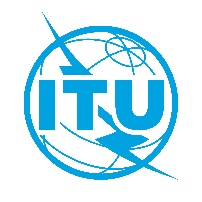 30 septembre 2020, virtuelleGroupe de travail du GCDT sur les activités préparatoires en vue de la CMDT30 septembre 2020, virtuelleGroupe de travail du GCDT sur les activités préparatoires en vue de la CMDT30 septembre 2020, virtuelleDocument TDAG-WG-Prep/18-F5 octobre 2020Original: anglaisSource:Directrice du Bureau de développement des télécommunicationsDirectrice du Bureau de développement des télécommunicationsTitre:Rapport de la réunion du Groupe de travail du GCDT sur les activités préparatoires en vue de la CMDT
30 septembre 2020Rapport de la réunion du Groupe de travail du GCDT sur les activités préparatoires en vue de la CMDT
30 septembre 2020